Praha, 10. května 2019, tisková zpráva projektu Premiumlight ProKlíčová slova: vnitřní osvětlení, veřejné osvětlení, kritéria kvality, LED svítidla, úsporaTZ stručně:veřejné osvětlení – příručka a kritéria: http://www.premiumlight.cz/verejne-osvetleni/manualy-nastroje-odkazy/vnitřní osvětlení – příručka a kritéria: http://www.premiumlight.cz/vnitrni-osvetleni/manualy-nastroje-odkazy/Aktualizované příručky a kritéria výběru kvalitního a úsporného osvětleníV rámci projektu Premiumlight Pro vznikla dvojice příruček k vnitřnímu a veřejnému osvětlení. Obě příručky – směrnice – přibližují základní aspekty dané problematiky a přehledové informace k osvětlení. Ke každé publikaci vzniknul také dokument doporučených kritérií při výběru osvětlení: při rekonstrukci interiérového osvětlení nebo veřejného osvětlení. Tato sada příruček byla aktualizovaná a doplněna na základě rychlého vývoje a zvyšování účinností LED svítidel.Prudký rozvoj LED osvětlení, kterého jsme v posledních letech svědky, vedl k rozsáhlé proměně na trhu s osvětlením. Řadu tradičních výrobců nahradili dovozci levných produktů a kvalita svítidel i osvětlovacích soustav se snížila. Snaha o úsporu a snížení energetické náročnosti je velmi důležitá pro moderní osvětlovací soustavy, nicméně úspory energie by neměly jít na úkor kvality. Projekt Premiumlight Pro proto pro soukromé i veřejné provozovatele připravil sadu příruček, které umožňují sledovat kvalitu osvětlení a zároveň dbát na vysokou účinnost osvětlovacích soustav. Projekt nabízí  pomoc s integrací kvalitativních kritérií do interních standardů a konzultace zdarma.Řada firem v ČR modernizuje svoje vnitřní osvětlení a řada obcí modernizuje veřejné osvětlení. Pohnutkou jsou úspory nákladů na energii, zvýšení komfortu či nutná celková rekonstrukce. V mnoha případech je nicméně nové osvětlení méně kvalitní či se sníženou životností. Mezi nejčastější chyby patří např. nevhodné využití LED trubic, nedostatečné posouzení parametrů LED svítidel (mimo jiné posouzení teploty okolí, doby života včetně možných náhlých poruch), nedostatečná rovnoměrnost osvětlení, oslnění či poblikávání. Použitím nástrojů projektu Premiumlight Pro lze tyto nedostatky téměř ve všech případech eliminovat.Jednotlivé příručky projektu Premiumlight Pro jsou popsány v příloze tiskové zprávy.Projekt Premiumlight Pro je neziskový nekomerční evropský projekt podpořený z programu Horizont 2020. Projektu se účastní 9 partnerů z Itálie, Rakouska, Dánska, Německa, Portugalska, Polska, Velké Británie, Španělska a České republiky. Národní koordinátor za Českou republiku je SEVEn, The Energy Efficiency Center, z.ú.Více informací:Michal Staša, SEVEn, The Energy Efficiency Center, z.ú.Americká 17, 120 00, Praha 2Kontakt: michal.stasa@svn.cz, 724 992 441Web: www.premiumlight.czSEVEn je nezisková konzultační a poradenská společnost, jejímž posláním je ochrana životního prostředí a podpora ekonomického rozvoje cestou účinnějšího využívání energie. Zaměřuje se na poradenství v oblasti rozvoje podnikání a ekonomicky efektivního využívání energie. SEVEn se snaží překonávat bariéry, které znemožňují dostatečně zužitkovat ekonomicky efektivní potenciál úspor energie v průmyslu, v komerční a veřejné sféře i v praktickém životě v domácnostech. SEVEn je zaměřena na služby a projekty v oblasti osvěty šetrného nakládání s energií a rozšiřování informací z oblasti technologie, ekonomiky a užití energie a jejího vlivu na životní prostředí.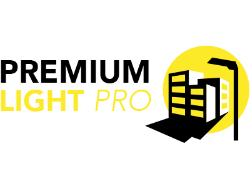 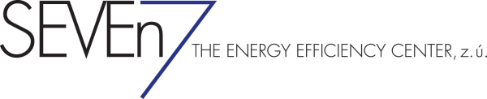 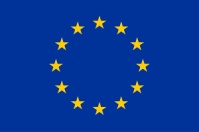 Projekt Premiumlight Pro obdržel podporu z programu Horizont 2020 – rámcový program EU pro výzkum a inovace podle smlouvy o poskytnutí dotace č. 695931. Veškerou odpovědnost za obsah tohoto dokumentu nesou autoři textu. Tento text nemusí vyjadřovat názor Evropské unie. Výkonná agentura pro malé a střední podniky (EASME) a Evropská komise nejsou zodpovědní za použití uvedených informací. 695931Příloha tiskové zprávyProjekt Premiumlight Pro nabízí následující nástroje (všechny jsou zcela zdarma):Směrnice pro vnitřní osvětlení – příručka vysvětlující důležité parametry osvětlení v budovách, informace o energetické náročnosti, řízení a výběr dobrých praxí a návrhů (PDF, 54 stran).Kritéria pro výběr vnitřního osvětlení – doporučená kritéria pro výběr kvalitního a úsporného vnitřního osvětlení (PDF, 8 stran).Směrnice pro veřejné osvětlení – příručka vysvětlující důležité parametry osvětlení v budovách, informace o energetické náročnosti, řízení a výběr dobrých praxí a návrhů (PDF, 54 stran).Kritéria pro výběr vnitřního osvětlení – doporučená kritéria pro výběr kvalitního a úsporného vnitřního osvětlení (PDF, 8 stran).www.premiumlight.czVšechny nabízené nástroje a materiály naleznete na internetové stránce: www.premiumlight.czKontakt pro konzultace k použití kritérií: M. Staša, michal.stasa@svn.cz, 724992441Příručka vnitřního osvětlení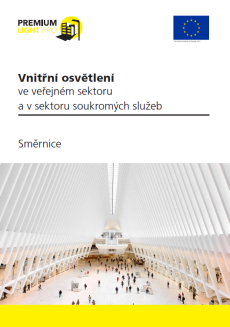 Kritéria pro výběr vnitřního osvětlení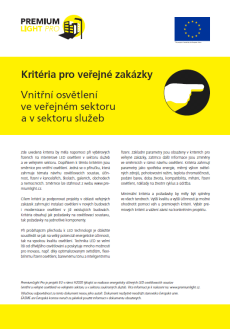 Příručka veřejného osvětlení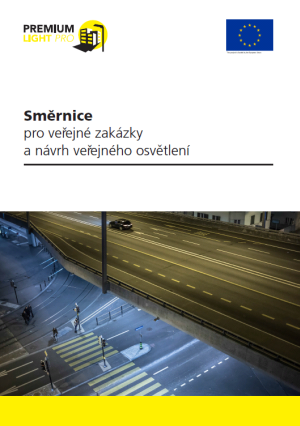 Kritéria pro výběr veřejného osvětlení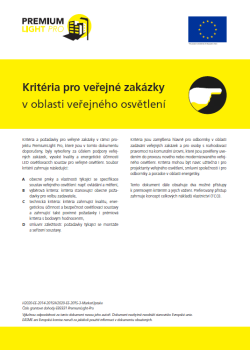 